R.E.R.U.N.Utiliza la siguiente rúbrica como guía para tu informe de laboratorio. En tu informe de laboratorio, incluye las respuestas del análisis de datos, el gráfico que has creado y el R.E.R.U.N. Ejemplo de tablaHaz de 3 a 5 oraciones completas para cada carta. Asegúrate de abstenerte de utilizar palabras como "algo" o "cosas", pero explica qué es algo o cosas. Keeley, P. (2008). Evaluación formativa de las ciencias. Thousand Oaks, CA: Corwin Press. NSTA.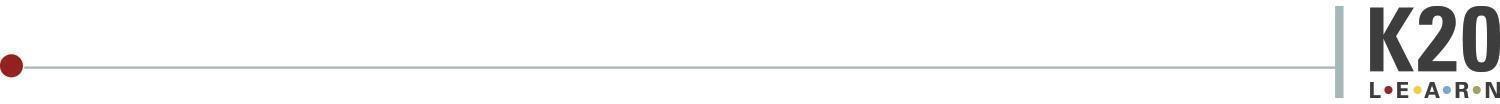 R.E.R.U.N. RúbricaPuntos del profesorPuntos del profesorPuntos del profesor321Recordar-(En un párrafo, de 3 a 5 oraciones, describe lo que se hizo físicamente en el laboratorio. (Explica cómo se hizo el laboratorio. Identificó qué trabajos se hicieron y quién los hizo. Describe los métodos de resolución de problemas que se emplearon).Explicar- Explica el propósito del laboratorio. La idea principal captada de este laboratorio.Resultados: indica los resultados del laboratorio. Describe los resultados del laboratorio. Detalla la lógica utilizada. (No digas que vayas a ver los datos de la tabla o del gráfico que se recogió, sino que expliques lo que te dicen esos datos).Incertidumbres-Describe las incertidumbres y los errores que existen. (Describe cualquier duda/pregunta persistente sobre los resultados)Nuevo-Escribe dos (2) cosas nuevas aprendidas.